Контрольная работа по предмету «Основы деревообработки»за IV четверть                       7 классФамилия И.Допишите.Простейшим инструментом для сверления является Напишите какие вы знаете инструменты для ручного сверления отверстий.Укажите стрелками названия инструмента.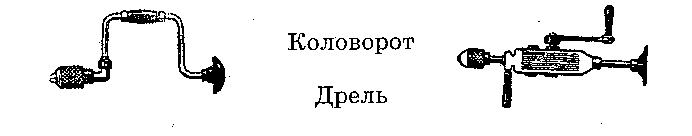 Допишите.Сквозное отверстие центровым сверлом просверливают с по разметке. 
5. Укажите буквами названия свёрл.
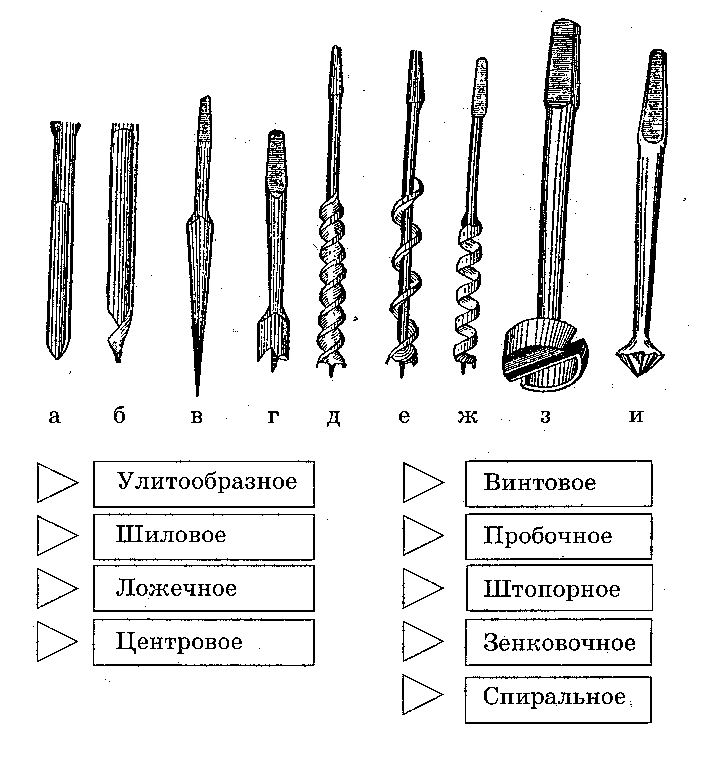 Укажите правильный вариант.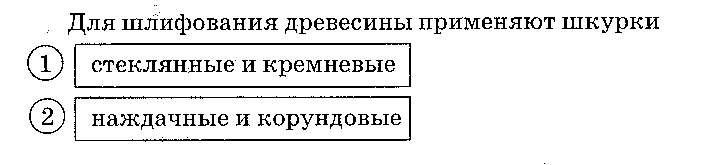 Допишите.Наждачные шкурки бывают на и основе.
вкктдьвктйбй